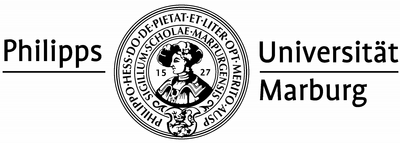 Im Fachbereich Rechtswissenschaften, Institut für Handels- und Wirtschaftsrecht (Prof. Dr. Johannes Wertenbruch) der Philipps-Universität Marburg ist zum nächstmöglichen Zeitpunkt bis vorerst 30.6.2020 die Stelle (30 Stunden/Monat) einer Studentischen Hilfskraftzu besetzen. Eine Einstellung ist ab dem 1. Fachsemester möglich. Erforderlich ist die Immatrikulation an einer deutschen Hochschule in einem Studiengang, der zu einem ersten oder weiteren berufsqualifizierenden Hochschulabschluss führt. Das Aufgabengebiet umfasst studiennahe Dienstleistungen zur Unterstützung von Forschung und Lehre; insbesondere bei der Vorbereitung und Durchführung von Lehrveranstaltungen sowie bei wissenschaftlichen Recherchen und Manuskriptkorrekturen im Bereich des Zivilrechts (vor allem im Bereich BGB AT und Kaufrecht).Voraussetzungen sind überdurchschnittlich gute Noten bei den bisherigen Leistungsnachweisen/Zeugnissen, Interesse am Unternehmensrecht sowie Beherrschung von Rechtschreibung, Grammatik und Zeichensetzung. Wir fördern Frauen und fordern sie deshalb ausdrücklich zur Bewerbung auf. In Bereichen, in denen Frauen unterrepräsentiert sind, werden Frauen bei gleicher Eignung bevorzugt berücksichtigt. Bewerberinnen und Bewerber mit Kindern sind willkommen – die Philipps-Universität bekennt sich zum Ziel der familiengerechten Hochschule. Eine Reduzierung der Arbeitszeit ist grundsätzlich möglich. Schwerbehinderte Bewerberinnen/Bewerber werden bei gleicher Eignung bevorzugt.Wir bitten darum, Bewerbungsunterlagen (auch Abiturzeugnis) nur in Kopie vorzulegen, da diese nach Abschluss des Verfahrens aus Kostengründen nicht zurückgesandt werden. Bitte auf ca. einer Seite den bisherigen Werdegang darlegen und das Interesse an der ausgeschriebenen Stelle begründen. Bewerbungs- und Vorstellungskosten werden nicht erstattet.Bewerbungsunterlagen sind bis zum 11.11.2019 an Herrn Prof. Dr. Johannes Wertenbruch, Fachbereich Rechtswissenschaften der Philipps-Universität Marburg, Universitätsstr. 6, 35032 Marburg, oder als PDF-Datei an wertenbr@jura.uni-marburg.de zu senden.